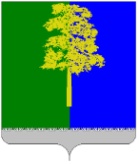 Муниципальное образование Кондинский районХанты-Мансийского автономного округа - ЮгрыАДМИНИСТРАЦИЯ КОНДИНСКОГО РАЙОНАПОСТАНОВЛЕНИЕВ соответствии со статьей 179 Бюджетного кодекса Российской Федерации, руководствуясь постановлением администрации Кондинского района от 29 августа 2022 года № 2010 «О порядке разработки и реализации муниципальных программ Кондинского района», администрация Кондинского района постановляет:1. Внести в постановление администрации Кондинского района                     от 25 октября 2022 года № 2337 «О муниципальной программе Кондинского района «Формирование градостроительной документации» следующие изменения:1.1. Пункт 5 постановления изложить в новой редакции: «5. Контроль за выполнением постановления возложить на заместителя главы района А.И. Уланова.».В приложении к постановлению:1.2. Строку «Параметры финансового обеспечения муниципальной программы» Паспорта муниципальной программы изложить в следующей редакции:«».1.3. Таблицу 1 изложить в новой редакции (приложение 1).1.4. Таблицу 3 изложить в новой редакции (приложение 2).2. Обнародовать постановление в соответствии с решением Думы Кондинского района от 27 февраля 2017 года № 215 «Об утверждении Порядка опубликования (обнародования) муниципальных правовых актов и другой официальной информации органов местного самоуправления муниципального образования Кондинский район» и разместить на официальном сайте органов местного самоуправления Кондинского района Ханты-Мансийского автономного округа – Югры. 3. Постановление вступает в силу после его обнародования.ст/Банк документов/Постановления 2023Приложение 1к постановлению администрации районаот 09.10.2023 № 1069Таблица 1Распределение финансовых ресурсов муниципальной программы (по годам)Приложение 2к постановлению администрации районаот 09.10.2023 № 1069Таблица 3Показатели, характеризующие эффективность структурного элемента (основного мероприятия) муниципальной программыот 09 октября 2023 года№ 1069пгт. МеждуреченскийО внесении изменений в постановление администрации Кондинского района от 25 октября 2022 года № 2337 «О муниципальной программе Кондинского района «Формирование градостроительной документации» Параметры финансового обеспечения муниципальной программы Источники финансированияРасходы по годам (тыс. рублей)Расходы по годам (тыс. рублей)Расходы по годам (тыс. рублей)Расходы по годам (тыс. рублей)Расходы по годам (тыс. рублей)Параметры финансового обеспечения муниципальной программы Источники финансированиявсего2023202420252026 - 2030Параметры финансового обеспечения муниципальной программы всего31 073,35 513,93 651,33 651,318 256,7Параметры финансового обеспечения муниципальной программы федеральный бюджет0,00,00,00,00,0Параметры финансового обеспечения муниципальной программы бюджет автономного округа30 141,15 348,53 541,83 541,817 709,0Параметры финансового обеспечения муниципальной программы местный бюджет932,2165,4109,5109,5547,7Параметры финансового обеспечения муниципальной программы иные источники финансирования0,00,00,00,00,0Параметры финансового обеспечения муниципальной программы Справочно: Межбюджетные трансферты городским и сельским поселениям района0,00,00,00,00,0Глава районаА.А. Мухин№ структурного элемента (основного мероприятия)Структурный элемент (основное мероприятие) муниципальной программы Ответственный исполнитель/ соисполнитель Источники финансированияФинансовые затраты на реализацию (тыс. рублей) Финансовые затраты на реализацию (тыс. рублей) Финансовые затраты на реализацию (тыс. рублей) Финансовые затраты на реализацию (тыс. рублей) Финансовые затраты на реализацию (тыс. рублей) № структурного элемента (основного мероприятия)Структурный элемент (основное мероприятие) муниципальной программы Ответственный исполнитель/ соисполнитель Источники финансированиявсегов том числев том числев том числев том числе№ структурного элемента (основного мероприятия)Структурный элемент (основное мероприятие) муниципальной программы Ответственный исполнитель/ соисполнитель Источники финансированиявсего2023 год2024 год2025 год2026-2030 годы1234567891.Обеспечение муниципальных образований Кондинского района документами территориального планирования (1, 2)Управление архитектуры и градостроительства администрации Кондинского районавсего29 210,73 651,33 651,33 651,318 256,71.Обеспечение муниципальных образований Кондинского района документами территориального планирования (1, 2)Управление архитектуры и градостроительства администрации Кондинского районафедеральный бюджет0,00,00,00,00,01.Обеспечение муниципальных образований Кондинского района документами территориального планирования (1, 2)Управление архитектуры и градостроительства администрации Кондинского районабюджет автономного округа28 334,43 541,83 541,83 541,817 709,01.Обеспечение муниципальных образований Кондинского района документами территориального планирования (1, 2)Управление архитектуры и градостроительства администрации Кондинского районаместный бюджет876,3109,5109,5109,5547,71.Обеспечение муниципальных образований Кондинского района документами территориального планирования (1, 2)Управление архитектуры и градостроительства администрации Кондинского районаиные источники финансирования0,00,00,00,00,02.Освобождение земельных участков, планируемыхдля жилищного строительстваи комплекс мероприятий по формированию земельных участков для индивидуального жилищного строительства (1 таблицы 3)Муниципальное учреждение Управление капитального строительства Кондинского районавсего1 862,61 862,60,00,00,02.Освобождение земельных участков, планируемыхдля жилищного строительстваи комплекс мероприятий по формированию земельных участков для индивидуального жилищного строительства (1 таблицы 3)Муниципальное учреждение Управление капитального строительства Кондинского районафедеральный бюджет0,00,00,00,00,02.Освобождение земельных участков, планируемыхдля жилищного строительстваи комплекс мероприятий по формированию земельных участков для индивидуального жилищного строительства (1 таблицы 3)Муниципальное учреждение Управление капитального строительства Кондинского районабюджет автономного округа1 806,71 806,70,00,00,02.Освобождение земельных участков, планируемыхдля жилищного строительстваи комплекс мероприятий по формированию земельных участков для индивидуального жилищного строительства (1 таблицы 3)Муниципальное учреждение Управление капитального строительства Кондинского районаместный бюджет55,955,90,00,00,02.Освобождение земельных участков, планируемыхдля жилищного строительстваи комплекс мероприятий по формированию земельных участков для индивидуального жилищного строительства (1 таблицы 3)Муниципальное учреждение Управление капитального строительства Кондинского районаиные источники финансирования0,00,00,00,00,0Всего по муниципальной программе:Всего по муниципальной программе:всего31 073,35 513,93 651,33 651,318 256,7Всего по муниципальной программе:Всего по муниципальной программе:федеральный бюджет0,00,00,00,00,0Всего по муниципальной программе:Всего по муниципальной программе:бюджет автономного округа30 141,15 348,53 541,83 541,817 709,0Всего по муниципальной программе:Всего по муниципальной программе:местный бюджет932,2165,4109,5109,5547,7Всего по муниципальной программе:Всего по муниципальной программе:иные источники финансирования0,00,00,00,00,0Всего по муниципальной программе:Всего по муниципальной программе:Справочно: Межбюджетные трансферты городским и сельским поселениям района0,00,00,00,00,0В том числе:В том числе:Проектная частьПроектная частьвсего0,00,00,00,00,0Проектная частьПроектная частьфедеральный бюджет0,00,00,00,00,0Проектная частьПроектная частьбюджет автономного округа0,00,00,00,00,0Проектная частьПроектная частьместный бюджет0,00,00,00,00,0Проектная частьПроектная частьиные источники финансирования0,00,00,00,00,0Процессная частьПроцессная частьвсего0,00,00,00,00,0Процессная частьПроцессная частьфедеральный бюджет0,00,00,00,00,0Процессная частьПроцессная частьбюджет автономного округа0,00,00,00,00,0Процессная частьПроцессная частьместный бюджет0,00,00,00,00,0Процессная частьПроцессная частьиные источники финансирования0,00,00,00,00,0В том числе:В том числе:Инвестиции в объекты муниципальной собственностиИнвестиции в объекты муниципальной собственностивсего0,00,00,00,00,0Инвестиции в объекты муниципальной собственностиИнвестиции в объекты муниципальной собственностифедеральный бюджет0,00,00,00,00,0Инвестиции в объекты муниципальной собственностиИнвестиции в объекты муниципальной собственностибюджет автономного округа0,00,00,00,00,0Инвестиции в объекты муниципальной собственностиИнвестиции в объекты муниципальной собственностиместный бюджет0,00,00,00,00,0Инвестиции в объекты муниципальной собственностиИнвестиции в объекты муниципальной собственностииные источники финансирования0,00,00,00,00,0Прочие расходыПрочие расходывсего0,00,00,00,00,0Прочие расходыПрочие расходыфедеральный бюджет0,00,00,00,00,0Прочие расходыПрочие расходыбюджет автономного округа0,00,00,00,00,0Прочие расходыПрочие расходыместный бюджет0,00,00,00,00,0Прочие расходыПрочие расходыиные источники финансирования0,00,00,00,00,0Ответственный исполнительОтветственный исполнительУправление архитектуры и градостроительства администрации Кондинского районавсего29 210,73 651,33 651,33 651,318 256,7Ответственный исполнительОтветственный исполнительУправление архитектуры и градостроительства администрации Кондинского районафедеральный бюджет0,00,00,00,00,0Ответственный исполнительОтветственный исполнительУправление архитектуры и градостроительства администрации Кондинского районабюджет автономного округа28 334,43 541,83 541,83 541,817 709,0Ответственный исполнительОтветственный исполнительУправление архитектуры и градостроительства администрации Кондинского районаместный бюджет876,3109,5109,5109,5547,7Ответственный исполнительОтветственный исполнительУправление архитектуры и градостроительства администрации Кондинского районаиные источники финансирования0,00,00,00,00,0СоисполнительСоисполнительМуниципальное учреждение Управление капитального строительства Кондинского районавсего1 862,61 862,60,00,00,0СоисполнительСоисполнительМуниципальное учреждение Управление капитального строительства Кондинского районафедеральный бюджет0,00,00,00,00,0СоисполнительСоисполнительМуниципальное учреждение Управление капитального строительства Кондинского районабюджет автономного округа1 806,71 806,70,00,00,0СоисполнительСоисполнительМуниципальное учреждение Управление капитального строительства Кондинского районаместный бюджет55,955,90,00,00,0СоисполнительСоисполнительМуниципальное учреждение Управление капитального строительства Кондинского районаиные источники финансирования1 862,61 862,60,00,00,0№ Наименование показателяБазовый показатель на начало реализации муниципальной программы 01 января 2023 годаЗначения показателя по годамЗначения показателя по годамЗначения показателя по годамЗначения показателя по годамЗначение показателя на момент окончания реализации муниципальной программы № Наименование показателяБазовый показатель на начало реализации муниципальной программы 01 января 2023 года202320242025 2026-2030 годыЗначение показателя на момент окончания реализации муниципальной программы 123456781.Количество сформированных земельных участков для жилищного строительства, в том числе для индивидуального жилищного строительства (нарастающим итогом), ед.727777777777